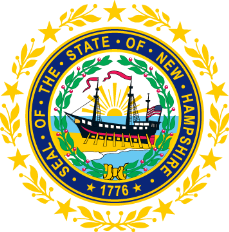 STATEWIDE INDEPENDENT LIVING COUNCILNovember 17, 2021 12:30 p.m. – 2:30 p.m.Granite State Independent Living21 Chenell Drive, Concord, NHAGENDACarrie Dudley, Chair12:30 – 1:00 pm Arrival and Luncheon 1:00 – 2:30 pm SILC MeetingIntroductions and Roll Call Approval of Minutes of 9/15 Full SILC MeetingCommittee UpdatesMembership GovernanceRecording PolicySPIL Progress and SPIL Tracker ToolAdvocacyDiscussion and Vote on Public Participation in Committees Remote Access to Meetings and Legislature Other Business  AdjournmentExecutive Session- 30mins NEXT SILC MEETING –Wednesday, January 19, 2022 at GSIL